Health and Wellbeing Committee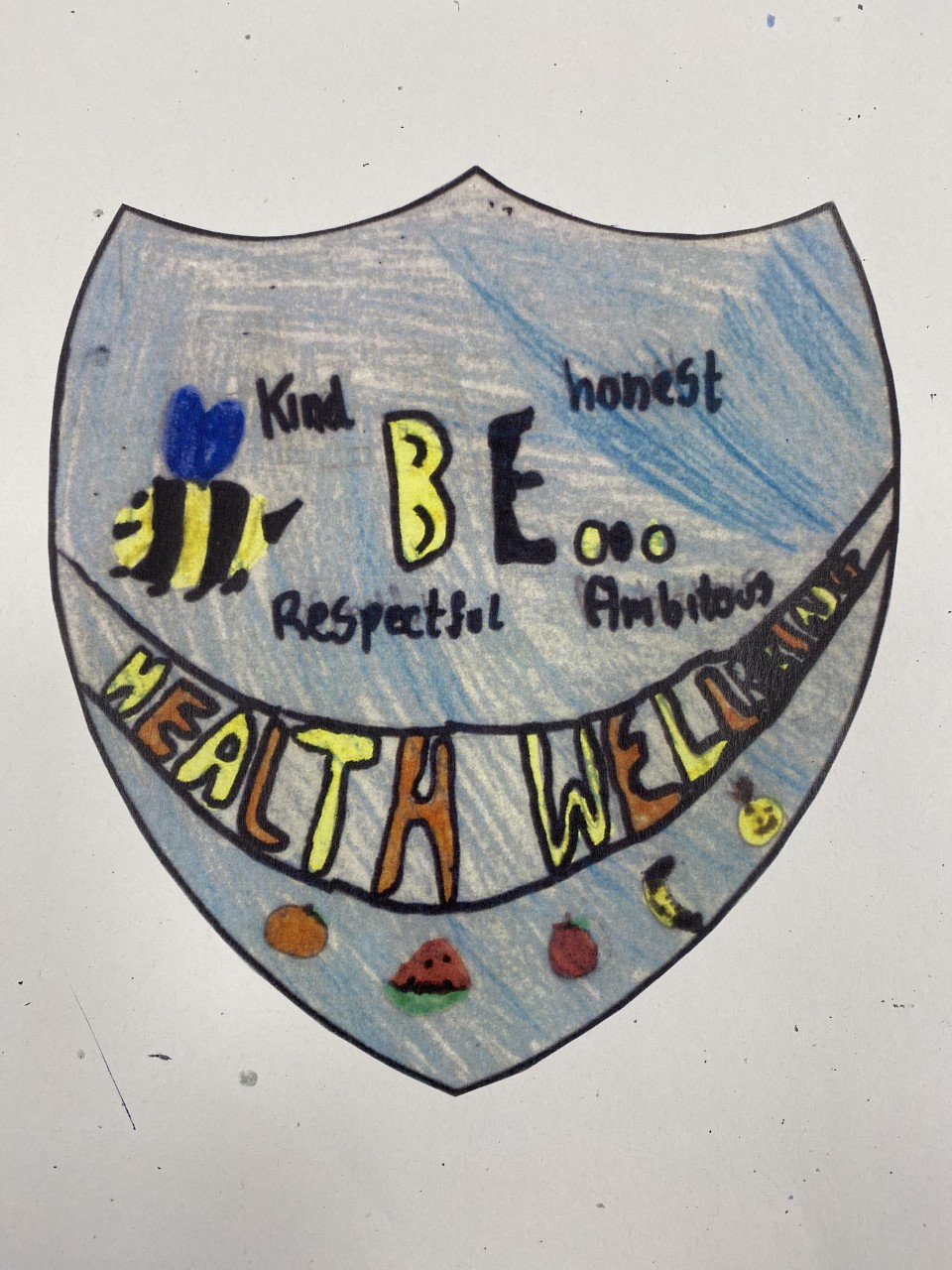 MinutesDate:6.10.23Written by: Mrs Ross